	Outline First Eucharist Parent Child ClassFeb. 3/4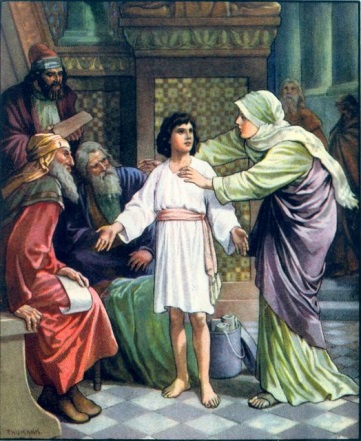 Faith Focus:  Children will learn the significance of the items located inside the Church, their importance in the Eucharist, and how they connect to our everyday lives. Welcome and Story: Jesus is found in Temple (10 min)Church Tour: Families Rotate (45 minutes)Station 1- Paula RiederStation 2- Deacon John IngalaStation 3- Karen DeanStation 4- Fr. Michael Warden/Fr. Doug LeCaptainClosing Prayer (5 min.) 